29 April 2020 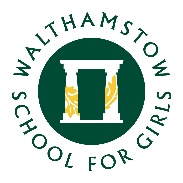 MESSAGE FOR YEAR 8 STUDENTS, PARENTS AND CARERSDear students, parents and carers,As promised here are some further explanations and a useful FAQ document to help you with Teams.Students at 1.30 p.m. today will need to log in to Teams and go to their Tutor Room in their SPL folder to be registered by their tutors and access their tutor time activity. They will be expected to logon to Teams at 1.30 p.m. on Wednesdays and Fridays every week so they can be registered with their form tutors and catch up with their classmates.All students MUST check-in with a thumbs-up 👍 for a compulsory registration.They need to:1. log into Teams 2. click on SPL- DDESBENOIT3. click on their tutor room (W, S, F, G, C or H)4. register with a thumbs-up when their tutor(s) says hello
Now if they still don't see the Team, it means that Teams and O356 are not synchronised on their computer / device.Therefore, they need to:1. sign out from Teams and O365 2. close their browser and Teams3. sign in againI hope this is clear. Take care and stay safe.Kind regards Ms Desbenoit.Student Progress Leader Year 8 / Diversity Coordinator